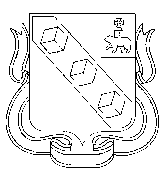 БЕРЕЗНИКОВСКАЯ ГОРОДСКАЯ ДУМА ПЕРМСКИЙКРАЙVII СОЗЫВРЕШЕНИЕ №Дата принятия 2022 г.В соответствии с решением Березниковской городской Думы от 24 сентября 2013 г.№ 559 «О порядке утверждения муниципальных программ муниципального образования «Город Березники», в связи с уточнением параметров муниципальной программыБерезниковская городская Дума РЕШАЕТ:1.Внести в приложение к решению Березниковской городской Думы от 15 октября 2018 г. № 458 «О согласовании основных параметров проекта муниципальной программы «Экономическое развитие» изменения, изложив его в редакции согласно приложению к настоящему решению (далее – приложение).2.Разместить полный текст настоящего решения, состоящий из настоящего решения и приложения, указанного в пункте 1 настоящего решения на Официальном портале правовой информации города Березники в информационно-телекоммуникационной сети «Интернет».3.Настоящее решение вступает в силу со дня его подписания.ПредседательБерезниковскойгородской Думы                                                             Э.В. СмирновПриложениек решению Березниковскойгородской Думыот _______ № ____Приложениек решению Березниковскойгородской Думыот 15.10.2018 № 458Основные параметры проекта муниципальной программы «Экономическое развитие»Объемы и источники финансирования муниципальной программы «Экономическое развитие»ориентировочно, точный объем финансирования будет определен решением о бюджете муниципального образования «Город Березники» Пермского края на соответствующий год и плановый период:О внесении изменений             в приложение к решению Березниковской городской Думы от 15.10.2018 № 458 «О согласовании основных параметров проекта муниципальной программы «Экономическое развитие»№ п/пНаименованиецелевого показателяЕдиница измеренияЗначение целевого показателяЗначение целевого показателяЗначение целевого показателяЗначение целевого показателяЗначение целевого показателяЗначение целевого показателяЗначение целевого показателяЗначение целевого показателяЗначение целевого показателяЗначение целевого показателяЗначение целевого показателяЗначение целевого показателяЗначение целевого показателяЗначение целевого показателяЗначение целевого показателя№ п/пНаименованиецелевого показателяЕдиница измерения2019201920202020202120212022202220232023202420242025202620271234455667788991011121.Цель 1: Содействие развитию сельского хозяйстваЦель 1: Содействие развитию сельского хозяйстваЦель 1: Содействие развитию сельского хозяйстваЦель 1: Содействие развитию сельского хозяйстваЦель 1: Содействие развитию сельского хозяйстваЦель 1: Содействие развитию сельского хозяйстваЦель 1: Содействие развитию сельского хозяйстваЦель 1: Содействие развитию сельского хозяйстваЦель 1: Содействие развитию сельского хозяйстваЦель 1: Содействие развитию сельского хозяйстваЦель 1: Содействие развитию сельского хозяйстваЦель 1: Содействие развитию сельского хозяйстваЦель 1: Содействие развитию сельского хозяйстваЦель 1: Содействие развитию сельского хозяйстваЦель 1: Содействие развитию сельского хозяйстваЦель 1: Содействие развитию сельского хозяйстваЦель 1: Содействие развитию сельского хозяйства2.Задача 1.1.Повышение доходности и эффективности сельскохозяйственных товаропроизводителейЗадача 1.1.Повышение доходности и эффективности сельскохозяйственных товаропроизводителейЗадача 1.1.Повышение доходности и эффективности сельскохозяйственных товаропроизводителейЗадача 1.1.Повышение доходности и эффективности сельскохозяйственных товаропроизводителейЗадача 1.1.Повышение доходности и эффективности сельскохозяйственных товаропроизводителейЗадача 1.1.Повышение доходности и эффективности сельскохозяйственных товаропроизводителейЗадача 1.1.Повышение доходности и эффективности сельскохозяйственных товаропроизводителейЗадача 1.1.Повышение доходности и эффективности сельскохозяйственных товаропроизводителейЗадача 1.1.Повышение доходности и эффективности сельскохозяйственных товаропроизводителейЗадача 1.1.Повышение доходности и эффективности сельскохозяйственных товаропроизводителейЗадача 1.1.Повышение доходности и эффективности сельскохозяйственных товаропроизводителейЗадача 1.1.Повышение доходности и эффективности сельскохозяйственных товаропроизводителейЗадача 1.1.Повышение доходности и эффективности сельскохозяйственных товаропроизводителейЗадача 1.1.Повышение доходности и эффективности сельскохозяйственных товаропроизводителейЗадача 1.1.Повышение доходности и эффективности сельскохозяйственных товаропроизводителейЗадача 1.1.Повышение доходности и эффективности сельскохозяйственных товаропроизводителейЗадача 1.1.Повышение доходности и эффективности сельскохозяйственных товаропроизводителей3.Целевой показатель 1.1.1.Индекс производства продукции сельского хозяйствапроцент84,384,385,185,185,385,385,885,886,286,286,386,386,787,287,74.Цель 2: Содействие развитию малого и среднего предпринимательстваЦель 2: Содействие развитию малого и среднего предпринимательстваЦель 2: Содействие развитию малого и среднего предпринимательстваЦель 2: Содействие развитию малого и среднего предпринимательстваЦель 2: Содействие развитию малого и среднего предпринимательстваЦель 2: Содействие развитию малого и среднего предпринимательстваЦель 2: Содействие развитию малого и среднего предпринимательстваЦель 2: Содействие развитию малого и среднего предпринимательстваЦель 2: Содействие развитию малого и среднего предпринимательстваЦель 2: Содействие развитию малого и среднего предпринимательстваЦель 2: Содействие развитию малого и среднего предпринимательстваЦель 2: Содействие развитию малого и среднего предпринимательстваЦель 2: Содействие развитию малого и среднего предпринимательстваЦель 2: Содействие развитию малого и среднего предпринимательстваЦель 2: Содействие развитию малого и среднего предпринимательстваЦель 2: Содействие развитию малого и среднего предпринимательстваЦель 2: Содействие развитию малого и среднего предпринимательства5.Задача 1.1.Создание условий для развития малого и среднего предпринимательстваЗадача 1.1.Создание условий для развития малого и среднего предпринимательстваЗадача 1.1.Создание условий для развития малого и среднего предпринимательстваЗадача 1.1.Создание условий для развития малого и среднего предпринимательстваЗадача 1.1.Создание условий для развития малого и среднего предпринимательстваЗадача 1.1.Создание условий для развития малого и среднего предпринимательстваЗадача 1.1.Создание условий для развития малого и среднего предпринимательстваЗадача 1.1.Создание условий для развития малого и среднего предпринимательстваЗадача 1.1.Создание условий для развития малого и среднего предпринимательстваЗадача 1.1.Создание условий для развития малого и среднего предпринимательстваЗадача 1.1.Создание условий для развития малого и среднего предпринимательстваЗадача 1.1.Создание условий для развития малого и среднего предпринимательстваЗадача 1.1.Создание условий для развития малого и среднего предпринимательстваЗадача 1.1.Создание условий для развития малого и среднего предпринимательстваЗадача 1.1.Создание условий для развития малого и среднего предпринимательстваЗадача 1.1.Создание условий для развития малого и среднего предпринимательстваЗадача 1.1.Создание условий для развития малого и среднего предпринимательства6.Целевой показатель 1.1.1.Количество зарегистрированных субъектов малого и среднего предпринимательстваединиц5 2505 2505 0505 0505 2905 290---------7.Целевой показатель 1.1.2.Количество зарегистрированных субъектов малого и среднего предпринимательства, в том числе физических лиц, применяющих специальный налоговый режим «Налог на профессиональный доход»единиц------8 0008 0009 0009 0009 2009 2009 2509 3009 3508.Цель 3: Повышение туристской привлекательностиЦель 3: Повышение туристской привлекательностиЦель 3: Повышение туристской привлекательностиЦель 3: Повышение туристской привлекательностиЦель 3: Повышение туристской привлекательностиЦель 3: Повышение туристской привлекательностиЦель 3: Повышение туристской привлекательностиЦель 3: Повышение туристской привлекательностиЦель 3: Повышение туристской привлекательностиЦель 3: Повышение туристской привлекательностиЦель 3: Повышение туристской привлекательностиЦель 3: Повышение туристской привлекательностиЦель 3: Повышение туристской привлекательностиЦель 3: Повышение туристской привлекательностиЦель 3: Повышение туристской привлекательностиЦель 3: Повышение туристской привлекательностиЦель 3: Повышение туристской привлекательности9.Задача 1.1.Развитие приоритетных направлений туризма, создание условий для продвижения туристских ресурсов на внешнем и внутреннем туристических рынкахЗадача 1.1.Развитие приоритетных направлений туризма, создание условий для продвижения туристских ресурсов на внешнем и внутреннем туристических рынкахЗадача 1.1.Развитие приоритетных направлений туризма, создание условий для продвижения туристских ресурсов на внешнем и внутреннем туристических рынкахЗадача 1.1.Развитие приоритетных направлений туризма, создание условий для продвижения туристских ресурсов на внешнем и внутреннем туристических рынкахЗадача 1.1.Развитие приоритетных направлений туризма, создание условий для продвижения туристских ресурсов на внешнем и внутреннем туристических рынкахЗадача 1.1.Развитие приоритетных направлений туризма, создание условий для продвижения туристских ресурсов на внешнем и внутреннем туристических рынкахЗадача 1.1.Развитие приоритетных направлений туризма, создание условий для продвижения туристских ресурсов на внешнем и внутреннем туристических рынкахЗадача 1.1.Развитие приоритетных направлений туризма, создание условий для продвижения туристских ресурсов на внешнем и внутреннем туристических рынкахЗадача 1.1.Развитие приоритетных направлений туризма, создание условий для продвижения туристских ресурсов на внешнем и внутреннем туристических рынкахЗадача 1.1.Развитие приоритетных направлений туризма, создание условий для продвижения туристских ресурсов на внешнем и внутреннем туристических рынкахЗадача 1.1.Развитие приоритетных направлений туризма, создание условий для продвижения туристских ресурсов на внешнем и внутреннем туристических рынкахЗадача 1.1.Развитие приоритетных направлений туризма, создание условий для продвижения туристских ресурсов на внешнем и внутреннем туристических рынкахЗадача 1.1.Развитие приоритетных направлений туризма, создание условий для продвижения туристских ресурсов на внешнем и внутреннем туристических рынкахЗадача 1.1.Развитие приоритетных направлений туризма, создание условий для продвижения туристских ресурсов на внешнем и внутреннем туристических рынкахЗадача 1.1.Развитие приоритетных направлений туризма, создание условий для продвижения туристских ресурсов на внешнем и внутреннем туристических рынкахЗадача 1.1.Развитие приоритетных направлений туризма, создание условий для продвижения туристских ресурсов на внешнем и внутреннем туристических рынкахЗадача 1.1.Развитие приоритетных направлений туризма, создание условий для продвижения туристских ресурсов на внешнем и внутреннем туристических рынках10.Целевой показатель 1.1.1.Объем туристского потокачеловек505005050035 00035 00070 00070 00072 00072 00075 00075 00077 00077 00078 00079 00080 00011.Цель 4: Создание условий для обеспечения жителей муниципального образования «Город Березники» Пермского края услугами общественного питания, торговли и бытового обслуживанияЦель 4: Создание условий для обеспечения жителей муниципального образования «Город Березники» Пермского края услугами общественного питания, торговли и бытового обслуживанияЦель 4: Создание условий для обеспечения жителей муниципального образования «Город Березники» Пермского края услугами общественного питания, торговли и бытового обслуживанияЦель 4: Создание условий для обеспечения жителей муниципального образования «Город Березники» Пермского края услугами общественного питания, торговли и бытового обслуживанияЦель 4: Создание условий для обеспечения жителей муниципального образования «Город Березники» Пермского края услугами общественного питания, торговли и бытового обслуживанияЦель 4: Создание условий для обеспечения жителей муниципального образования «Город Березники» Пермского края услугами общественного питания, торговли и бытового обслуживанияЦель 4: Создание условий для обеспечения жителей муниципального образования «Город Березники» Пермского края услугами общественного питания, торговли и бытового обслуживанияЦель 4: Создание условий для обеспечения жителей муниципального образования «Город Березники» Пермского края услугами общественного питания, торговли и бытового обслуживанияЦель 4: Создание условий для обеспечения жителей муниципального образования «Город Березники» Пермского края услугами общественного питания, торговли и бытового обслуживанияЦель 4: Создание условий для обеспечения жителей муниципального образования «Город Березники» Пермского края услугами общественного питания, торговли и бытового обслуживанияЦель 4: Создание условий для обеспечения жителей муниципального образования «Город Березники» Пермского края услугами общественного питания, торговли и бытового обслуживанияЦель 4: Создание условий для обеспечения жителей муниципального образования «Город Березники» Пермского края услугами общественного питания, торговли и бытового обслуживанияЦель 4: Создание условий для обеспечения жителей муниципального образования «Город Березники» Пермского края услугами общественного питания, торговли и бытового обслуживанияЦель 4: Создание условий для обеспечения жителей муниципального образования «Город Березники» Пермского края услугами общественного питания, торговли и бытового обслуживанияЦель 4: Создание условий для обеспечения жителей муниципального образования «Город Березники» Пермского края услугами общественного питания, торговли и бытового обслуживанияЦель 4: Создание условий для обеспечения жителей муниципального образования «Город Березники» Пермского края услугами общественного питания, торговли и бытового обслуживанияЦель 4: Создание условий для обеспечения жителей муниципального образования «Город Березники» Пермского края услугами общественного питания, торговли и бытового обслуживания12.Задача 4.1.Развитие инфраструктуры потребительского рынкаЗадача 4.1.Развитие инфраструктуры потребительского рынкаЗадача 4.1.Развитие инфраструктуры потребительского рынкаЗадача 4.1.Развитие инфраструктуры потребительского рынкаЗадача 4.1.Развитие инфраструктуры потребительского рынкаЗадача 4.1.Развитие инфраструктуры потребительского рынкаЗадача 4.1.Развитие инфраструктуры потребительского рынкаЗадача 4.1.Развитие инфраструктуры потребительского рынкаЗадача 4.1.Развитие инфраструктуры потребительского рынкаЗадача 4.1.Развитие инфраструктуры потребительского рынкаЗадача 4.1.Развитие инфраструктуры потребительского рынкаЗадача 4.1.Развитие инфраструктуры потребительского рынкаЗадача 4.1.Развитие инфраструктуры потребительского рынкаЗадача 4.1.Развитие инфраструктуры потребительского рынкаЗадача 4.1.Развитие инфраструктуры потребительского рынкаЗадача 4.1.Развитие инфраструктуры потребительского рынкаЗадача 4.1.Развитие инфраструктуры потребительского рынка13.Целевой показатель 1.1.1. Оборот розничной торговлимиллионрублеймиллионрублей25 326,025 326,025 726,025 726,0----------14.Целевой показатель 1.1.2. Оборот общественного питаниямиллионрублеймиллионрублей1 701,11 701,11 701,21 701,2----------15.Целевой показатель 1.1.3. Количество объектов розничной торговли и общественного питанияединицединиц----95095095095095595595595595595516.Целевой показатель 1.1.4. Количество объектов бытового обслуживанияединицединиц----185185185185190190195195195195№ п/пНаименование  муниципальной программыОбъем финансирования по источникамВ том числе по годам реализации (тыс.руб.)В том числе по годам реализации (тыс.руб.)В том числе по годам реализации (тыс.руб.)В том числе по годам реализации (тыс.руб.)В том числе по годам реализации (тыс.руб.)В том числе по годам реализации (тыс.руб.)В том числе по годам реализации (тыс.руб.)В том числе по годам реализации (тыс.руб.)В том числе по годам реализации (тыс.руб.)№ п/пНаименование  муниципальной программыОбъем финансирования по источникам2019202020212022202320242025202620271234567891011121Муниципальная программа «Экономическое развитие»Всего, в том числе5 335,26 270,55 066,23 205,12 884,62 884,62 884,62 884,62 884,61Муниципальная программа «Экономическое развитие»средства местного бюджета4 936,96 214,35 066,23 205,12 884,62 884,62 884,62 884,62 884,61Муниципальная программа «Экономическое развитие»средства краевого бюджета398,356,20,00,00,00,00,00,00,01Муниципальная программа «Экономическое развитие»средства федерального бюджета 0,00,00,00,00,00,00,00,00,0